________________________________________________________________________________           ҠАРАР                                                                                     РЕШЕНИЕ“___”  октябрь  2019 йыл                      № ___                    “___”  октября 2019 годаОб утверждении отчёта об исполнении  бюджета сельского поселения Большесухоязовский сельсовет муниципального района Мишкинский район Республики Башкортостан  за 9 месяцев 2019 года	В соответствии со статьей 264.2 Бюджетного кодекса Российской Федерации,  Совет сельского поселения Большесухоязовский сельсовет  муниципального района Мишкинский район Республики Башкортостан р е ш и л:1. Утвердить прилагаемый отчет об исполнении бюджета сельского поселения Большесухоязовский сельсовет  муниципального района Мишкинский район Республики Башкортостан за 9 месяцев 2019 года.           2. Настоящее решение обнародовать путем размещения на информационном стенде в здании Администрации сельского поселения Большесухоязовский сельсовет муниципального района Мишкинский район Республики Башкортостан по адресу: д. Большесухоязово, ул. Центральная д. 25 и разместить в сети Интернет на сайте Администрации Мишкинского  района Республики Башкортостан в разделе сельские поселения  http:// mishkan.ru .Глава сельского поселения                                                                     С.Г. СергеевБашкортостан РеспубликаhыныңМишкә районы муниципаль районының Оло Сухояз ауыл советы ауыл биләмәhеСоветы 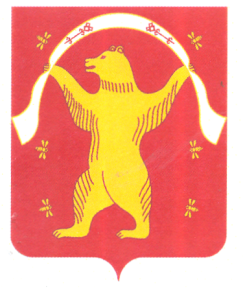 Советсельского поселения Большесухоязовский сельсовет муниципального района Мишкинский район Республики Башкортостан